Name 								Date witch 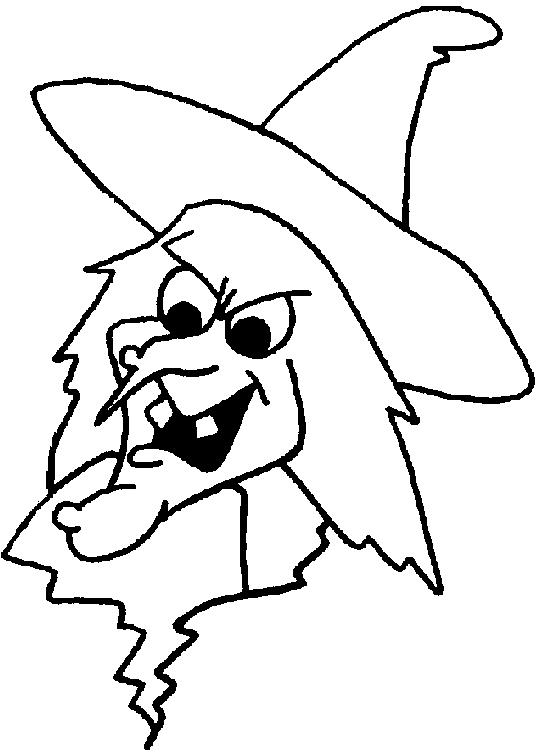 p tch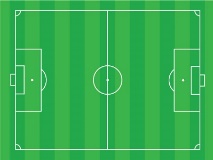 hatch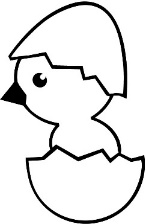 atch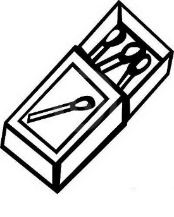 f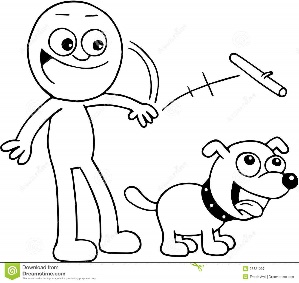 sw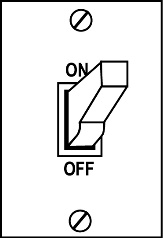 